JUDICIAL MERIT SELECTION COMMISSION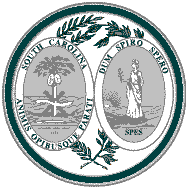 S C R E E N I N G   S C H E D U L E FALL 2010Circuit Court, At Large, Seat 9 Media Release Announcing Vacancies/Notice to Supreme Court 	Wednesday, August 11, 2010Deadline for Applications	12:00 Noon on Monday, September 13, 2010Media Release Announcing Candidates/	Notice to Citizens Advisory Committees	Monday, September 13, 2010PDQ Summaries to Bar and	Citizens Advisory Committees 	Monday, September 20, 2010E-Mail Survey to Bench and Bar	Monday, September 20, 2010SC Bar Interviews	Tuesday- Wednesday, October 5-6, 2010Lowcountry, Midlands, Pee Dee, and Piedmont Citizens Committees Interviews		Thursday- Friday, October 7-8, 2010Upstate Citizens Committee Interviews	Wednesday, October 13, 2010Report of SC Bar due	Week of October 11, 2010Reports of Citizens Committees due 	Week of October 11, 2010Deadline for Bench and Bar Surveys	12:00 Noon on Thursday, October 14, 2010Interview/Tests 	Week of October 18, 2010; Test - Friday, October 22, 2010*Deadline for Complaints 	12:00 Noon on Tuesday, November 2, 2010Public Hearings Begin 	Tuesday, November 16, 2010-Thursday, November 18, 2010**Nominations Submitted/Report Printed in Journals 	Thursday, January 13, 2011End of 48-Hour Period 	12:00 Noon on Tuesday, January 18, 2011**Election 	12:00 Noon on Wednesday, February 2, 2011**Dates to be confirmed.